Примерный вариант КИМа для поступающих  в 7 класс1.  Тип 1 № 571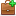 Перепишите текст 1, раскрывая скобки, вставляя, где это необходимо, пропущенные буквы и знаки препинания.Текст 1Ра(з/с)свет медленно ра(з/с)правля..т густоту ноч.. и над об..ятым тишиной оз..ром поднима..тся утре(н,нн)ий(2) туман.Дедушка и внук с..дят возле палатк.. . Они пр..ехали сюда вечером из гор..да, чтобы встретить з..рю на пр..род.. . Вода л..ниво плещ..т рядом. Её (не)разгл..деть за стеной (молоч..но)белого пара.Вдруг оба т..хонько в(з/с)крикнули. Они увид..ли(3) лося. Над густым паром прямо перед ними плавно движ..тся большая голова с тяж..лыми рогами. Лось словно (не)к..сает..ся земли бе(з/с)шумно плывёт над ней.Зачмокала пр..брежная гря(з/с)ь. Вода изд..ла еле слышный звук от п..грузившегося в неё могуч..го тела. Лоси(н,нн)ая голова и(з/с)чезла. Затр..щал заш..лестел на противоположном берегу (не)высокий кустарник.(4) Это лесной силач.. выбр..лся из воды и ушёл в ч..щу.(По В. Николаеву)2.  Тип 2 № 572Выполните обозначенные цифрами в тексте 1 языковые разборы: (2)  — морфемный и словообразовательный разборы слова; (3)  — морфологический разбор слова; (4)  — синтаксический разбор предложения.3.  Тип 3 № 573В выделенном предложении найдите слово, в котором не совпадает количество букв и звуков, выпишите это слово. Объясните причину данного несовпадения.4.  Тип 4 № 18Поставьте знак ударения в следующих словах.Торты, красивее, позвонишь, крапива.5.  Тип 5 № 19Над каждым словом напишите, какой частью речи оно является.К ней подходит Володя, и они о чем-то говорят.6.  Тип 6 № 62Найдите и исправьте ошибку (ошибки) в образовании формы слова. Запишите правильный вариант формы слова (слов).1)  ихние письма2)  в обоих руках3)  до тысяча девятьсот пятого года4)  уважаемые директора7.  Тип 7 № 63Выпишите предложение, в котором нужно поставить тире. (Знаки препинания внутри предложений не расставлены.) Напишите, на каком основании Вы сделали свой выбор.1)  Я увидел в воде у берега стаю плотиц и бросил в них маленький камушек.2)  Синица съедает вредных насекомых жучка листогрыза листовертку.3)  Утром выпал снег и все вокруг побелело.4)  Крапива любопытное растение.8.  Тип 8 № 120Выпишите предложение, в котором необходимо поставить две запятые. (Знаки препинания внутри предложений не расставлены.) Напишите, на каком основании Вы сделали свой выбор.1)  Дождь бьет по листьям и они становятся похожими на жалкие лохмотья.2)  Смотрите братцы кто-то бежит за нами!3)  Ветер тихо колышет листьями дуба и навевает сон.4)  Была ночь когда охотник вышел из леса на берег моря.9.  Тип 9 № 37Определите и запишите основную мысль текста.Прочитайте текст 2 и выполните задания 9—13.Текст 2(1)В наших лесах зимой неожиданно появилась редкая гостья  — чёрная лисица. (2)Ничей мех не ценится так дорого, как мех этого необыкновенного зверя. (3)Охотники не стали стрелять ни белок, ни даже соболей и начали охотиться за одной этой лисицей.(4)Но лисица была такая хитрая, что никого к себе не подпускала на выстрел и не шла ни в одну ловушку. (5)Чёрная лисица делала так: охотник идёт за ней, а она не подпускает его, даст круг, выйдет на его след и ходит за ним по лесу. (6)Так они и не могли её поймать.(7) Один молодой зверолов понял эту её хитрость. (8)Никому ничего не сказав, он расставил по круговой тропинке капканы, снегом их запорошил, чтобы ниоткуда не видно было. (9)Спрятал в кустах самострелы, а веревочки, которые стрелу спускают, через тропу провёл. (10)Он ходил, и чёрная лисица от него не отстаёт. (11)Кружил зверолов, кружил да так закружился, что и не вспомнил про одну свою верёвочку, и нечаянно задел её ногой. (12)Стрела попала ему под колено. (13)Эту зиму он больше не охотился. (14)А чёрная лисица так и исчезла.10.  Тип 10 № 38Составьте и запишите план текста из трёх пунктов.11.  Тип 11 № 39Почему охотники стали охотиться за чёрной лисицей?12.  Тип 12 № 40Определите и запишите лексическое значение слова «провёл» из предложения 9. Подберите и запишите предложение, в котором данное многозначное слово употреблялось бы в другом значении.Провёл  — ...13.  Тип 13 № 41Определите стилистическую принадлежность слова «кружил» из предложения 11, запишите.Подберите и запишите синоним (синонимы) к этому слову.14.  Тип 14 № 42Объясните значение фразеологизма «не подпускать на пушечный выстрел», запишите. Используя не менее двух предложений, опишите ситуа-цию, в которой будет уместно употребление этого фразеологизма. Включите фразеологизм в одно из предложений.Не подпускать на пушечный выстрел  — ...